1	IntroductionUniversal access and services has been researched by ITU-D as well as the building and circulation of relevant toolkits. On this basis, many developing countries have implemented universal Internet access through the development of public and community Internet access points (e.g. Telecentres). However, many of these Telecentres have been facing challenges and difficulties in maintaining these telecentres sustainably and effectively.APT Members suggest assisting and supporting developing countries to research and assess difficulties and challenges in the operation and maintenance of multipurpose community telecentres in rural and remote areas with a view to advise developing countries on models of multipurpose community telecentre, including digital inclusion, in rural and remote areas in accordance with local circumstances.The ITU Regional Preparatory Meeting for Asia and the Pacific (RPM-ASP) for WTDC-14 was held in Phnom Penh, Cambodia, in May 2013. APT Members propose the issues relating to regional cooperation to promote cloud computing in the region and issues relating to regional cooperation in leveraging benefits of telecom/ICT in other sectors such as m-banking, m-education, m-health etc. as different programmes.Cloud computing offers several benefits for businesses and consumers. It is widely agreed to be the key to future of IT. The key barriers to the faster development are sovereignty issues, security and protection of data, privacy, interoperability, Quality of service and the associated legal and regulatory issues. Many of these cannot be addressed in isolation by an individual country. Promotion of regional cooperation in development of cloud based services may help in accelerating the evolution of best practices to facilitate growth and make benefits of cloud computing accessible to a wider audience.2	ProposalAPT Members propose to make the following modifications to Programme 1 and 2 as provided in Annex.Programme 1Programme on information and communication infrastructureand technology developmentMOD3.6	Rural communicationsRural areas of countries continue to be sparsely covered and are not considered as a viable business case by telecommunication operators. Recent growth of teledensity in urban areas, fuelled by mobile technology, has meant that the digital gap between rural and urban areas has widened.Rural populations will need to be provided with mobile telephony and wireless broadband access, by connecting remote areas to the broadband core networks. Choosing efficient, cost-effective and fast-deployment technologies - whether wired or wireless networks - will improve accessibility.The key challenges for the provision of telecommunication services in  areas are driven by both technological and economic considerations. Setting up backhaul connectivity remains a high-cost exercise. Erratic power supply or complete lack of energy sources is a major barrier, and photovoltaic power supply is increasingly becoming a viable alternative. The requirement to maintain sufficient backup systems raises operational costs substantially.This programme will contribute to the goal of digital inclusion, by providing assistance for the development of connectivity in  areas using suitable technologies for access, backhaul and sources of power supply.The focus in this area can be summarized as follows:3.6.1 	providing assistance in the selection of suitable technologies  areas;3.6.2 	implement projects that promote the provision of ICT services and applications through suitable technologies and business models which achieve financial and operational sustainability;3.6.3	providing capacity building for local experts to identify, plan, implement and operate networks and facilities;3.6.4	providing assistance in the implementation of projects for terrestrial and satellite backhaul solutions;3.6.5	providing assistance in the use of alternative power supply solutions;3.6.6	dissemination of information and analyses of different countries' experiences with the use of different technologies and services, through methods such as publications, symposia, seminars and workshops, taking into account the outputs of related ITU-D study group activities. ACP/37/12			Objective(s): 4ADDProgramme 2
Programme on cybersecurity, ICT applications and IP-based network-related
issuesACP/37/13			Objective(s): 3MOD3	Priority areas3.1	ICT applications and servicesDeveloping telecommunication infrastructures to support ICT applications as well as person-toperson voice communications is a key challenge for the ITU membership, particularly in developing countries.With the number of mobile subscribers  the 5 billion mark in 2010, most of them in developing countries, the untapped potential for mobile ICT applications to support socio-economic development is enormous.In the area of ICT applications, Programme 2 will focus on the following priority areas:3.1.1 	Elaboration of national strategic planning frameworks and associated toolkits for selected ICT applications and services in close collaboration with related UN specialized agencies and programmes, the private sector and other international organizations (e.g. World Bank, OECD) with expertise in these domains, including undertaking a study to assess ways and means for implementations at a regional level. These frameworks and toolkits facilitate the elaboration of cross-sector national e-strategies and build capacity among the ITU membership to articulate national visions, objectives, strategies, action plans and performance indicators to support the implementation of large-scale ICT applications and services that leverage existing infrastructure more effectively. This will result in effective harnessing of ICTs to better serve socio-economic development 3.1.2 	Development of a cross-domain mobile application framework to improve the delivery of value-added services using mobile communications. This could start with high-potential services like mobile health and mobile banking applications, but subsequently extended to the development of other kinds of applications. Programme 2 will act as a catalyst, by launching appropriate partnership platforms – involving public and private partners – in order to foster the development of mobile-based ICT applications.______________________World Telecommunication Development Conference (WTDC-14)
Dubai, 30 March – 10 April 2014World Telecommunication Development Conference (WTDC-14)
Dubai, 30 March – 10 April 2014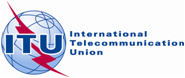 Addendum 10 toDocument WTDC14/37-E11 March 2014Original: EnglishSOURCE:Asia-Pacific Telecommunity (See Annex 2 to Document WTDC14/37)Asia-Pacific Telecommunity (See Annex 2 to Document WTDC14/37)TITLE:Issues Related to ProgramsIssues Related to ProgramsACP/37/11Objective(s): 2